
Det är tillåtet att kopiera och på annat sätt mångfaldiga innehållet.Om du citerar, var god uppge källan på följande sätt:Källa: SCB,   It is permitted to copy and reproduce the contents in this publication.When quoting, please state the source as follows:Source: Statistics Sweden, .Förord Syftet med undersökningen är att belysa sjukfrånvaron under sjuklöneperioden. Sjuklöneperioden är den tid då arbetsgivaren betalar sjuklön till en arbetstagare, som på grund av sjukdom, inte är på arbetet. Statistiken visar hur sjukfrånvaron under sjuklöneperioden ser ut. Via de insamlade uppgifterna skattas antalet sjukfall, sjukdagar och ersättningsdagar per anställd och kvartal fram samt antalet fall per fallängd.SCB Sammanfattning Antalet sjukdagar per anställd minskade under fjärde kvartalet 2021 jämfört med motsvarande kvartal 2020. Det totala antalet sjukdagar under sjuklöneperioden var 2,25 dagar per anställd. För kvinnor minskade sjukdagar per anställd med 0,24, medan det för män minskade med 0,03 sjukdagar per anställd. Generell information om hur Konjunkturstatistik över sjuklöner genomförs och information om variablerna finns att tillgå under rubriken Dokumentation på undersökningens webbsida www.scb.se/am0209.Bortfall och övertäckningFjärde kvartalet 2021I nedanstående tabell redovisas kvartalsbortfallet för de utvalda juridiska enheterna. Tabellen visar även kvartalsbortfallet efter att bortfallet storleksvägts.
Övertäckningen inom Näringslivet uppgick under fjärde kvartalet 2021 till 8,9 procent. För Offentlig förvaltning var motsvarande siffra 0,0 procent och för HiO 0,2 procent. HiO: Hushållens icke-vinstdrivande organisationer.GrundtabellerAntal sjukdagar och anställda under sjuklöneperioden efter sektor och könFjärde kvartalet 2021Antal sjukfall och anställda under sjuklöneperioden efter sektor och kön
Fjärde kvartalet 2021Antal sjukfall under sjuklöneperioden per fallängd i dagar Fjärde kvartalet 2021Antal sjukdagar och anställda under sjuklöneperioden efter näringsgren SNI 2007 och könFjärde kvartalet 2021Antal sjukfall och anställda under sjuklöneperioden efter näringsgren SNI 2007 och könFjärde kvartalet 2021The statistics illustrate sick leave during a sick pay period. The sick pay period is the time when the employer pays sick pay to an employee who is not at work because of illness. The statistics present a picture of the overall development of sick leave.Summary The number of sick days per employee during a sick pay period decreased in the fourth quarter of 2021 compared with the corresponding quarter of 2020. The average number of sick days during a sick pay period was 2.25 days per employee.Among women, the number of sick days per employee decreased by 0.24 days and among men the sick days decreased by 0.03 days compared with the corresponding quarter of 2020.ProducentStatistiska centralbyrån (SCB)Avdelningen för Social statistik och analys701 89 Örebro010-479 40 00FörfrågningarLena Österberg010-479 60 19lena.osterberg@scb.seProducerStatistics Sweden, Social Statistics and Analysis DepartmentSE-701 89 Örebro, Sweden+46 10-479 40 00EnquiriesLena Österberg+46 10-479 60 19lena.osterberg@scb.seDenna publikation finns enbart i elektronisk form på www.scb.seThis publication is only available in electronic form on www.scb.seBortfallNäringslivetOffentlig förvaltningHiOBortfall14,33,512,3Bortfall (storleksvägt)12,24,312,5SektorKönSjukdagarSjukdagarSjukdagarSjukdagar per anställd1Sjukdagar per anställd1Sjukdagar per anställd1Anställda1Anställda1Anställda1NäringslivKvinnor2 751 1702 751 170±180 0562,11±0,141 301 209±22 052Män3 808 1723 808 172±194 9631,82±0,092 095 877±22 015Totalt6 559 3416 559 341±300 2761,93±0,093 397 086±31 730KommunKvinnor2 476 7412 476 741±2 0873,71±0,00666 739±115Män606 559606 559±6182,88±0,00210 525±88Totalt3 083 3003 083 300±2 2343,51±0,00877 264±72RegionKvinnor691 061691 061±03,06±0,00226 131±0Män139 661139 661±02,18±0,0064 192±0Totalt830 722830 722±02,86±0,00290 323±0StatKvinnor303 059303 059±1602,10±0,00144 366±0Män168 981168 981±691,30±0,00129 620±0Totalt472 039472 039±2031,72±0,00273 986±0HIOKvinnor139 425139 425±9 1052,05±0,1667 872±2 602Män59 82559 825±5 5731,31±0,1445 568±2 359Totalt199 250199 250±11 6491,76±0,12113 440±3 529TotaltKvinnor6 361 4556 361 455±180 2992,64±0,082 406 316±22 205Män4 783 1974 783 197±195 0441,88±0,082 545 783±22 141Totalt11 144 65311 144 653±300 5102,25±0,064 952 099±31 926SektorKönSjukfallSjukfallSjukfallSjukfall per anställd1Sjukfall per anställd1Sjukfall per anställd1Anställda1Anställda1Anställda1NäringslivKvinnor702 327702 327±44 7890,54±0,041 301 209±22 052Män894 908894 908±42 4300,43±0,022 095 877±22 015Totalt1 597 2351 597 235±73 6740,47±0,023 397 086±31 730KommunKvinnor574 725574 725±5170,86±0,00666 739±115Män149 621149 621±1640,71±0,00210 525±88Totalt724 346724 346±5680,83±0,00877 264±72RegionKvinnor170 953170 953±00,76±0,00226 131±0Män36 41936 419±00,57±0,0064 192±0Totalt207 372207 372±00,71±0,00290 323±0StatKvinnor71 44671 446±390,49±0,00144 366±0Män40 29740 297±180,31±0,00129 620±0Totalt111 743111 743±510,41±0,00273 986±0HIOKvinnor33 24233 242±1 9600,49±0,0367 872±2 602Män13 92913 929±1 0560,31±0,0345 568±2 359Totalt47 17247 172±2 4590,42±0,03113 440±3 529TotaltKvinnor1 552 6931 552 693±44 8350,65±0,022 406 316±22 205Män1 135 1741 135 174±42 4440,45±0,022 545 783±22 141Totalt2 687 8672 687 867±73 7170,54±0,024 952 099±31 926LängdSjukfallSjukfallSjukfall1632 316±27 4532541 567±21 3353374 609±14 0314265 995±12 1385255 449±12 5516113 373±7 7357143 395±5 746855 937±4 814943 190±6 4981030 273±4 0251127 487±3 5431232 826±4 5411315 121±1 55914135 873±7 593Totalt2 667 411±73 529BranschKönSjukdagarSjukdagarSjukdagarSjukdagar per anställd1Sjukdagar per anställd1Sjukdagar per anställd1Anställda1Anställda1Anställda1A-FKvinnor460 597460 597±61 1842,29±0,31200 940±4 451Män1 689 6481 689 648±117 8292,14±0,15790 987±10 179Totalt2 150 2452 150 245±132 8402,17±0,14991 926±10 347G-SKvinnor5 900 8595 900 859±169 6542,68±0,082 205 377±21 771Män3 093 5493 093 549±154 8191,76±0,091 754 796±19 636Totalt8 994 4088 994 408±269 3602,27±0,073 960 173±30 221TotaltKvinnor6 361 4556 361 455±180 2992,64±0,082 406 316±22 205Män4 783 1974 783 197±195 0441,88±0,082 545 783±22 141Totalt11 144 65311 144 653±300 5102,25±0,064 952 099±31 926BranschKönSjukfall1Sjukfall1Sjukfall1Sjukfall per anställd1Sjukfall per anställd1Sjukfall per anställd1Anställda1Anställda1Anställda1A-FKvinnor101 326101 326±11 4240,50±0,060,06200 940±4 451Män369 512369 512±22 5800,47±0,030,03790 987±10 179Totalt470 838470 838±25 4710,47±0,030,03991 926±10 347G-SKvinnor1 451 3681 451 368±43 3750,66±0,020,022 205 377±21 771Män765 662765 662±35 8720,44±0,020,021 754 796±19 636Totalt2 217 0292 217 029±69 1990,56±0,020,023 960 173±30 221TotaltKvinnor1 552 6931 552 693±44 8350,65±0,020,022 406 316±22 205Män1 135 1741 135 174±42 4440,45±0,020,022 545 783±22 141Totalt2 687 8672 687 867±73 7170,54±0,020,024 952 099±31 926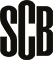 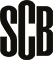 